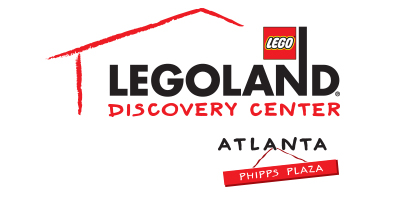 For more information:Katie ClarkBRAVE Public Relations404.233.3993kclark@bravepublicrelations.com ***MEDIA ADVISORY***LEGOLAND® Discovery Center Atlanta to host Adult Night on August 17Adult fans of LEGO® invited for evening filled with friendly competition, themed activities and more fun!ATLANTA (August 14, 2017) – LEGOLAND® Discovery Center Atlanta, Buckhead’s premier entertainment attraction, will open its door to adult fans of LEGO® for a LEGO Adult Night on Thursday, August 17 from 7-9 p.m. Attendees can compete in themed competitions, build creative LEGO masterpieces, freely enjoy the entire attraction and more!WHAT:	LEGO Adult Night  Chances to win LEGO prizes and more fun! Guests will have access to the LEGO Factory Tour, MINILAND, Pirate Adventure Island, Kingdom Quest Laser Ride, Merlin’s Apprentice, the 4D Cinema and Space Mission, in addition to the café and LEGO shop. WHEN:	Thursday, August 17	7-9 p.m.WHERE:	LEGOLAND Discovery Center Atlanta
Phipps Plaza | Buckhead 		3500 Peachtree Road NE		Atlanta, GA 30326HOW:	General admission tickets can be purchased at the door for $19.95 or online ahead of time for $14.95. Purchase online by visiting legolanddiscoverycenter.com/atlanta. For more information, visit facebook.com/LDCatlanta or atlanta.legolanddiscoverycenter.com. ###